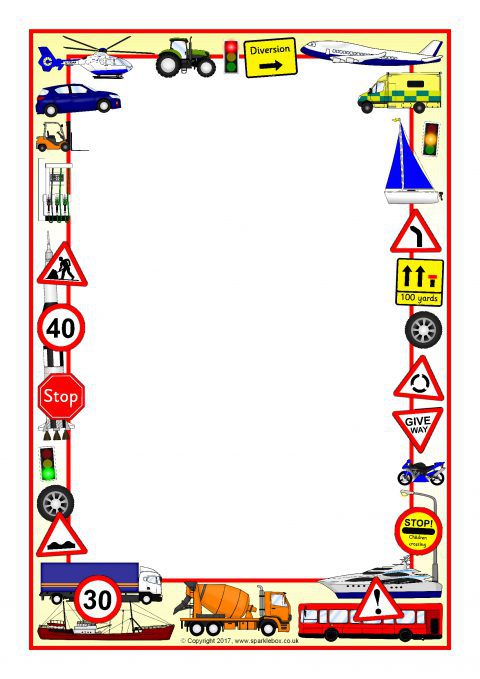 ОСНОВНЫЕ ПРАВИЛАБЕЗОПАСНОГО ПОВЕДЕНИЯ НА АВТОМОБИЛЬНОЙ ДОРОГЕСледите за тем, чтобы ребёнок не выбегал на дорогу перед приближающимся автомобилем. Это опасно, потому что водитель не может остановить машину сразу. Научите ребёнка  переходить дорогу в специально установленных местах по пешеходному переходу. На проезжую часть выходите только после того, как убедитесь в отсутствии приближающегося транспорта и слева и справа. Выходите из автобуса первым, затем помогите выйти ребёнку. Подождите, пока автобус отъедет, и только потом, убедившись в отсутствии машин, переходите дорогу. Убедите ребёнка в том, что опасно выезжать на проезжую часть на скейтах и роликовых коньках,  выбегать на дорогу вне зоны пешеходного перехода, в этом месте водитель не ожидает пешеходов и не сможет мгновенно остановить автомобиль. Объясните ребёнку, что опасно играть в мяч и другие игры рядом с проезжей частью, лучше это делать во дворе или на детской площадке. Научите ребёнка пользоваться светофором.

